Burgettstown Boys Basketball Golf Outing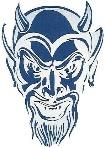 Saturday June 3, 2023 @ Steubenville Country Club*All proceeds benefit the Burgettstown Boys Basketball Program*Dear Prospective Donor,The 2023-24 Burgettstown Blue Boys Basketball Team is excited and eager to set new goals for next season! In my first-year coaching and with your support last year we were able to make the PLAYOFFS for the first time in 5 years. We are trying to change the culture. Our minimal goal is to make the PLAYOFFS each year, but we are striving for greater pinnacle’s.  The success of our program is dependent on many, including our outstanding community, and we would like to thank you in advance for your continued support!The Burgettstown Boys Basketball Golf Outing will be held on Saturday June 3. 2023, at Steubenville Country Club.  We are respectfully asking you to consider making a monetary donation to be used at the fundraiser.  Gift certificates or other donated items that may be used as prizes will also be accepted.All Donations will be greatly appreciated!Burgettstown Boys Basketball Golf OutingSaturday June 3,2023 @ Steubenville Country Club*All proceeds benefit the Burgettstown Boys Basketball Program*8:30AM Shotgun Start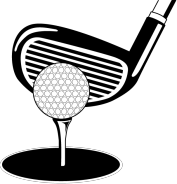 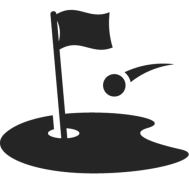 Steubenville Country Club413 Lovers Lane, Steubenville, OH 43953Sponsorship & Donation FormSponsorship & Donation FormSponsorship & Donation FormIndividual/Business Name of Donor:E-mail:Mailing Address:Phone:Make checks payable to:Burgettstown Boys Basketball Boosters           Mail Form and Check to:Bryan Maltony202 Spring Hill DriveOakdale, PA 15071PayPal:@burgettstownbb-OR-Burg.bb.treas@gmail.com           Email completed form to:Bmal151@hotmail.comDonation Tier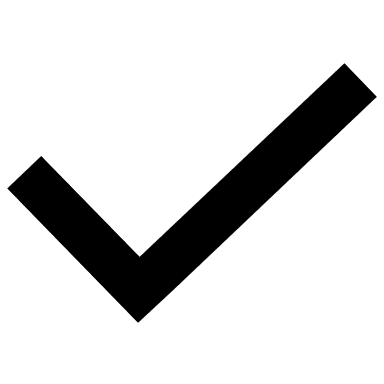 DonationAmountDescriptionBlue Devil  - (Blue)$1,000.00Includes one foursome, sign recognition on course and  sign in gym all basketball seasonBlue Devil (White) - Sign on Course and In Gym all year  $500.00Includes sign recognition on course and sign in gym all basketball seasonBlue Devil (Gray)$250.00Includes sign recognition on golf course.Skill Competition Sponsor$200.00Includes sign recognition of a skill competition such as long drive or closest to pin, and recognition during the distribution of prizes.Door Prize Sponsor$200.00Includes sign recognition at door prize table.General Donations$_______Includes recognition during lunch reception.Item DonationsValue of Item:$_______Description of item:18 Hole, 4-Person Scramble TournamentTee Gifts Door Prizes $125 per golfer$500 per teamRegistration DeadlineMay 27, 2023Memorabilia and Chinese AuctionFull Payment Required at Registration - Payment locks Team Cash Prizes, Skins, & Skills Games50/50 RaffleSteak Dinner in Banquet RoomRefreshments on courseBurgettstown Boys Basketball Golf Outing Registration FormBurgettstown Boys Basketball Golf Outing Registration FormMake checks payable to:Burgettstown Boys Basketball Boosters                              Mail Form and Check to:Bryan Maltony202 Spring Hill DriveOakdale, PA 15071PayPal – Burgettstownbb-OR- Venmo:                           Email completed form to:Bmal151@hotmail.comTeam Captain:                                                                                                                         Phone:Mailing Address:                                                                                                                                                  Email:Team Captain:                                                                                                                         Phone:Mailing Address:                                                                                                                                                  Email:Golfer #2:                                                                                                                                Phone:                                                                                                                                                  Email:Golfer #2:                                                                                                                                Phone:                                                                                                                                                  Email:Golfer #3:                                                                                                                                Phone:                                                                                                                                                  Email:Golfer #3:                                                                                                                                Phone:                                                                                                                                                  Email:Golfer #4:                                                                                                                                Phone:                                                                                                                                                  Email:Golfer #4:                                                                                                                                Phone:                                                                                                                                                  Email: